cycle d'eau




cycle d'azote 


cycle de carbone


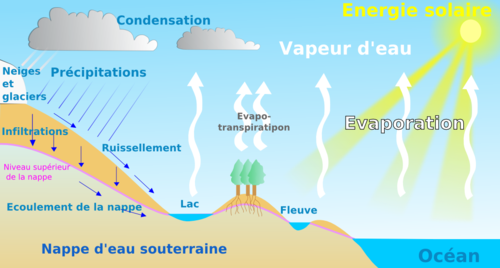 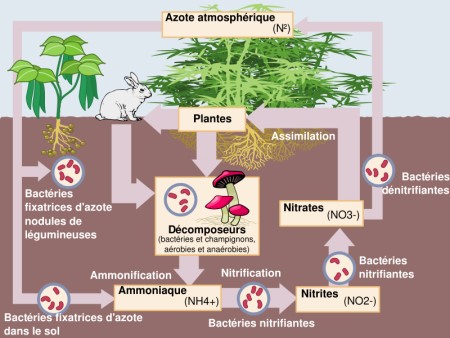 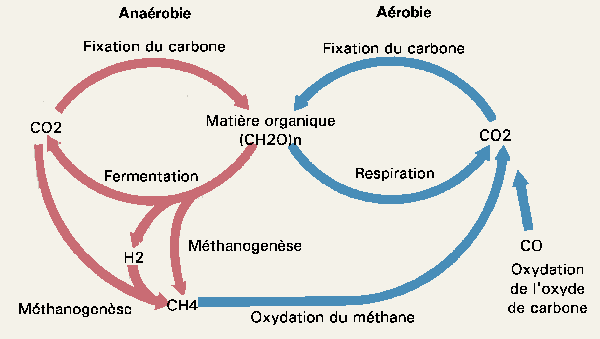 